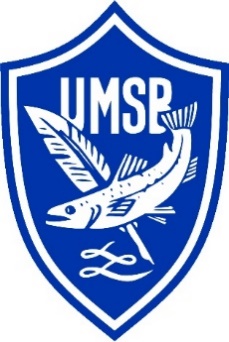 Fundagerð Fundur haldinn á Þjónustumiðstöð UMSB 15. mars klukkan 17:30 Mættir: Bragi Þór, Borgar Páll, Sigríður Bjarnadóttir, Sonja Lind, Rakel Guðjónsdóttir og Rakel Dögg og Sigurður Guðmundsson. Sambandsstjóri setur fundinnNýr sambandsstjóri tekur við stjórn fundar Sonja Lind. Tillögur frá sambandsþingi UMSB Sigurður fór yfir þær  tillögur sem komu frá á sambandsþingi UMSB. Tillögur verða senda út eftir fundinn til viðeigandi aðila. Einnig eru tillögur sem koma að UMSB. Þær tillögur sem koma að UMSB snúast um lottó úthlutun þar þarf að skipa starfshóp sem fer yfir þá reglugerð sem er nú í gildi. Ákveðið hefur verið að Landsmót UMFÍ 50 + verðið haldið í Borgarnesi í lok ágúst 27. – 29 ágúst. Fyrir landsmótið hefur verið rætt hvort eigi að setja upp strandblaksvöll. Rakel mun kanna kostnað við uppsetningu. Stefnumótunar vinna UMFÍ UMFÍ hefur boðað til stefnumótunarvinnu á Geysi 20. mars. Sonja Lind, Rakel Guðjóns, Rakel Dögg og Sigurður fara og taka þátt í þeirri vinnu. Undir þessum lið fékk Bragi orðið fráfarandi sambandsstjóri UMSB.Hann segist alltaf vera klár að koma að starfinu áfram þrátt fyrir að hætta sem sambandsstjóri. Nokkur atriði minnist hann á sem vinna þarf að áfram t.d. áframhaldandi uppbyggingu íþróttamannvirkja. Ný staða er í þeim málum að nú er talað um gervigras á æfingasvæði í stað fjölnotahúss. Bragi minnist á samstarf milli UMSB og UMFÍ framkvæmdastjóri UMSB er nú að vinna 40% fyrir UMFÍ að verkefnum. Það hefur breytt starfi tómstundastjóra að hluta. Því er mikilvægt að upplýsa Tómstundastjóra sem er í fæðingarorlofi vel þegar hún kemur til starfa aftur. Sigríður kemur inn og ræðir um fyrirmyndarfélög og mikilvægi þess að fylgst sé vel með þeim og eftirliti með þeim. Kynning á helstu verkefnum UMSB Sigurður fer yfir helstu verkefni UMSB hverju sinni. Fundi slitið 19:07 Rakel Dögg ritaði fundagerð